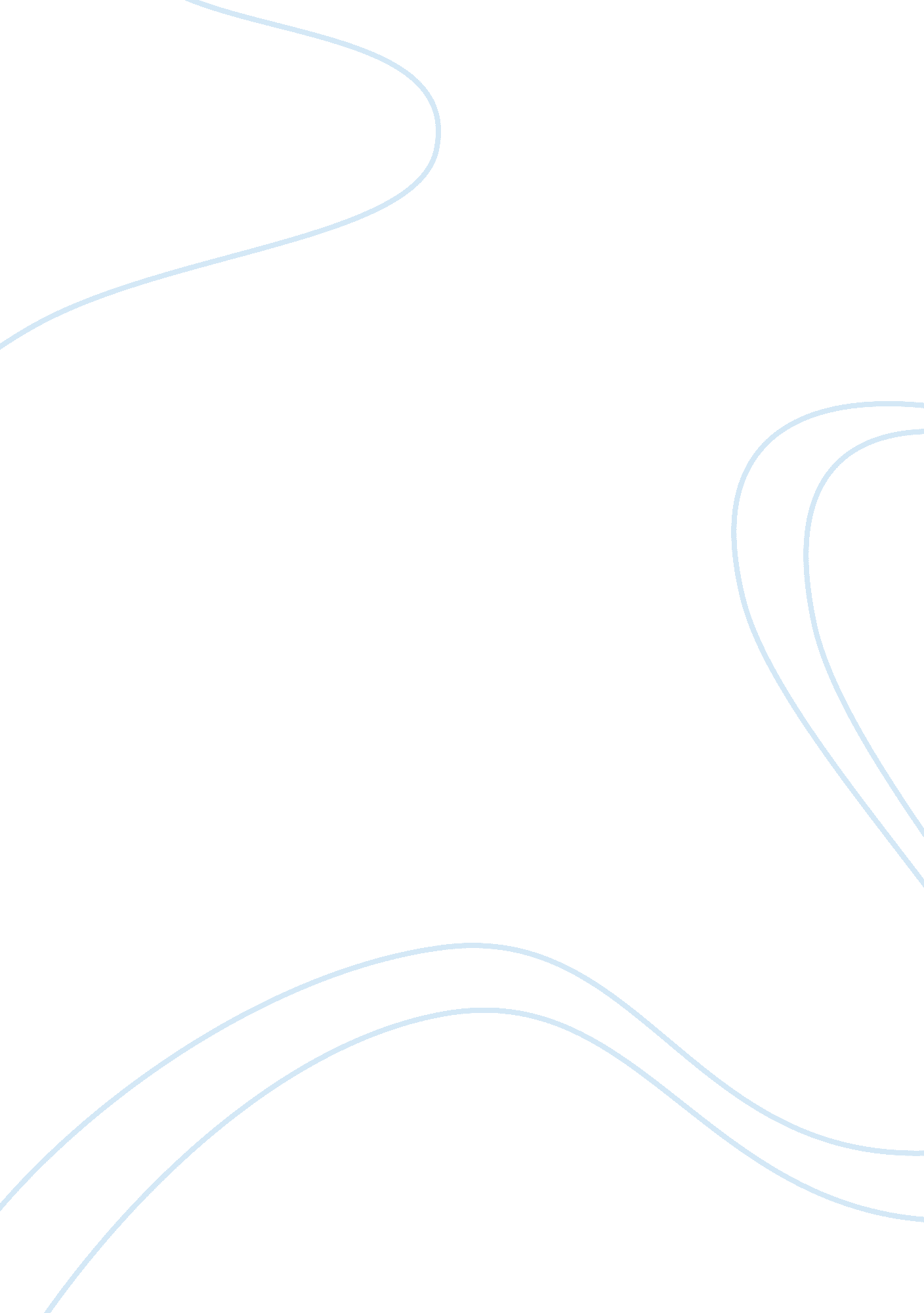 What is authentic leadershipBusiness, Human Resources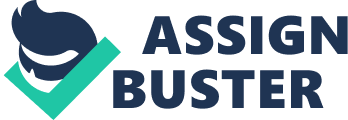 The different convergence perspectives provide the challenges experienced in developing the authentic leadership theory. It can be advanced by introducing training programs to young employees when they join an organization (Ardichvil, 623). 

Leadership is the process of influencing colleagues or workers positively with the aim of achieving a common goal. Leaders should have integrity, passion, and guide their associates towards achieving their goal. Leaders should express themselves in order to create value and trust in their associates or followers. 

Self-awareness= 17; internalized moral perspective= 16; balanced processing= 18; relational transparency= 17; authentic leadership= 68. Using the scoring interpretation in the questionnaire, a score of 68 is in the very high category, which stands for a very strong authentic leader (Northouse, 280). This course should help me make my stand on controversial issues and make it known to everyone. This will eliminate biases when making the final decision and enable me to avoid changing my stand towards the winning side. An authentic leader should be true to oneself and express his or her stand. 